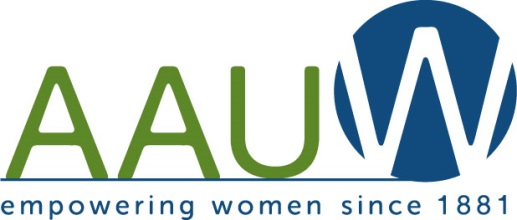 Rancho Bernardo BranchTRIBUTE DONATION FORMI would like to make a donation to:		check  payable  to:		tax deductible?		                   ⃝  AAUW  Funds				    AAUW Funds			yes                   ⃝  AAUW-RB  TECH  TREK                                  AAUW-CA-SPF                                              yes                   ⃝  AAUW-RB SCHOLARSHIP		      AAUW-RB (memo                                no							    line ‘scholarship’)My donation is in memory of ___________________________________________My donation is in honor of _____________________________________________My donation honors the occasion of _______________________________________Acknowledgement card to:  Name ______________________________________________                                            Address_____________________________________________Please send the completed form to:   AAUW-RB Finance Officer					      16566 San Tomas Drive					       San Diego, CA  92128Thank you for your generosity.   Your support is appreciated.                      v1